HORARIOS 1º SEMESTRE - 2020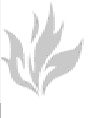 2 AÑO – Instrumentación QuirúrgicaAULAS 15LUNESMARTESMIÉRCOLESJUEVESVIERNESSÁBADO15.00 a 15.45 Técnicas quirúrgicas I15 a 16 hs Jornadas de Instrumentación Q15.45 a 16.30 Técnicas Quirúrgicas ITécnicas Quirúrgicas I 15.30 a 16.1516.30 a 17:15  Inglés 16.45 a 17.15Técnicas Quirúrgicas I -16.15 a 17hs17.15 a 18.00 Inglés 17.15 a 18.0018.00 a 18.45PsicologíaInstitucional18.45 a 19.30LPsicologíaInstitucional19.30 a 20.15Teología Moral Técnicas quirúrgicas I20.15 a 21.00Teología Moral Técnicasquirúrgicas I21.00 a 21.45Técnicasquirúrgicas I21.45 a 22.30